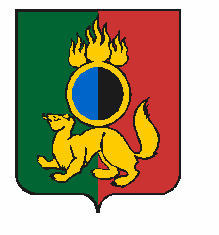 АДМИНИСТРАЦИЯ ГОРОДСКОГО ОКРУГА ПЕРВОУРАЛЬСКПОСТАНОВЛЕНИЕг. ПервоуральскВ соответствии с пунктом 4 части 2 статьи 5 Федерального закона от 06 марта                 2006 года № 35-ФЗ «О противодействии терроризму», «Федеральным законом от                    06 октября 2003 года № 131-ФЗ «Об общих принципах организации местного самоуправления в Российской Федерации», постановлением Правительства Российской Федерации от 25 марта 2015 года № 272 «Об утверждении требований к антитеррористической защищенности мест массового пребывания людей и объектов (территорий), подлежащих обязательной охране войсками национальной гвардии Российской Федерации, и форм паспортов безопасности таких мест и объектов (территорий)», разъяснениями Главного управления Министерства внутренних дел Российской Федерации по Свердловской области от 29 декабря 2015 года № 1/10983 по «Вопросам применения требований к антитеррористической защищенности мест массового пребывания людей», Администрация городского округа ПервоуральскПОСТАНОВЛЯЕТ:1. Внести изменения в перечень мест массового пребывания людей на территории городского округа Первоуральск, утвержденный постановлением Администрации городского округа Первоуральск от 18 марта 2016 года № 516, изложив его в новой редакции (приложение).2. Настоящее постановление разместить на официальном сайте городского округа Первоуральск.3. Контроль за исполнением настоящего постановления возложить на заместителя Главы городского округа Первоуральск по взаимодействию с органами государственной власти и общественными организациями В.А. Таммана.Глава городского округа Первоуральск 		                                                    И.В. Кабец29.05.2024№1368О внесении изменений в перечень мест массового пребывания людей на территории городского округа Первоуральск 